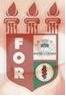 PLANILHA PARA CADASTROS DE LIVROS  BIBLIOTECA MARIA APARECIDA POURCHET CAMPOS        Classificação:       616.314                                  Código:	3860Cutter:         O48t                                               Data: Turma 2019Autor(s):  Oliveira Junior, Richarde dos SantosTitulo: TÉCNICA DE REVASCULARIZAÇÃO PULPAR EM DENTES IMATUROS: relato de casoOrientador(a): profª. Sandra SayãoCoorientador(a): Edição:  1ª        Editora  Ed. Do Autor     Local:  Recife    Ano:  2019  Páginas:  77Notas:  TCC – 1ª Turma graduação - 2019